How to Pay for the TEAS Assessment at the Time of your AssessmentATI has made it possible for students to pay for an individual TEAS Assessment online via the ATI Web site at the time of testing.Complete the following steps to pay at the time of your assessment:STEP 1: Enter the Assessment IDSTEP 2: Enter Payment InformationSTEP 3: Access the AssessmentRelated Documents: How to Purchase a TEAS TranscriptSTEP 1: Enter the Assessment IDSign in to www.atitesting.com with your Username and Password, or create a new account if needed. 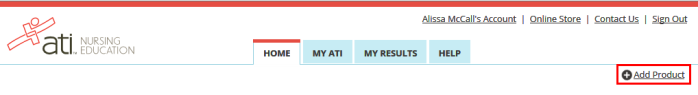 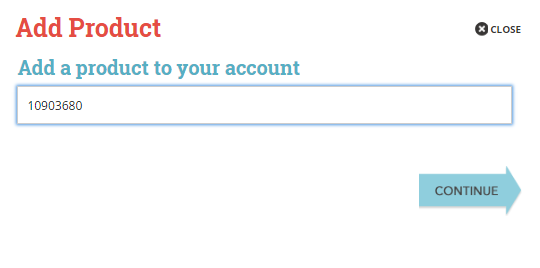 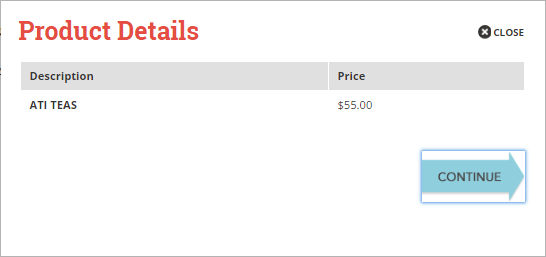 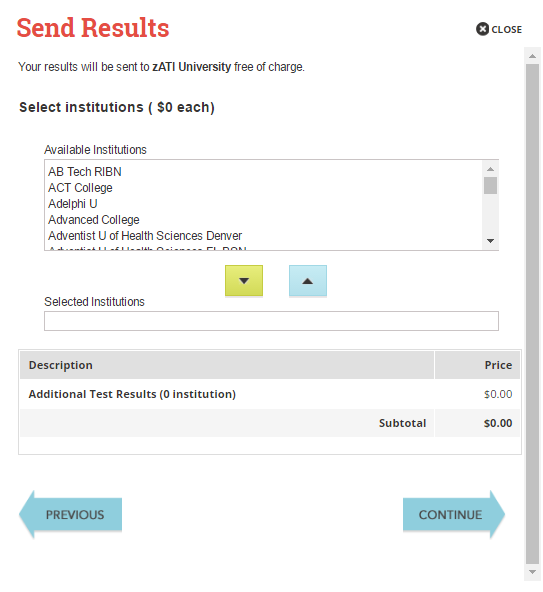 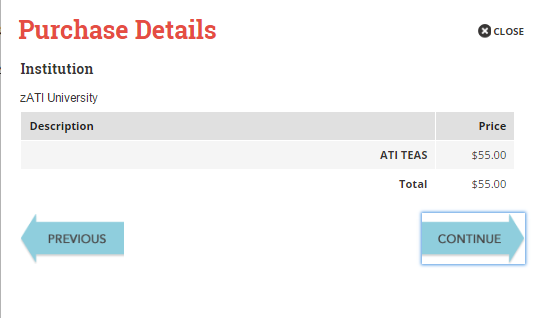 STEP 2: Enter Payment Information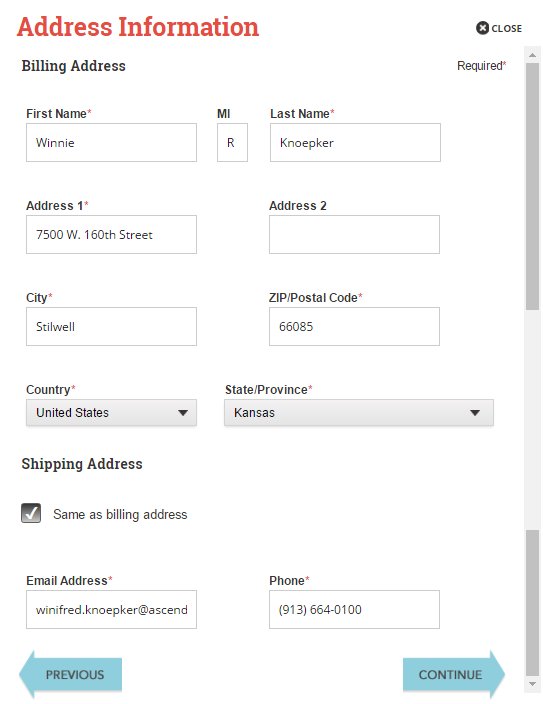 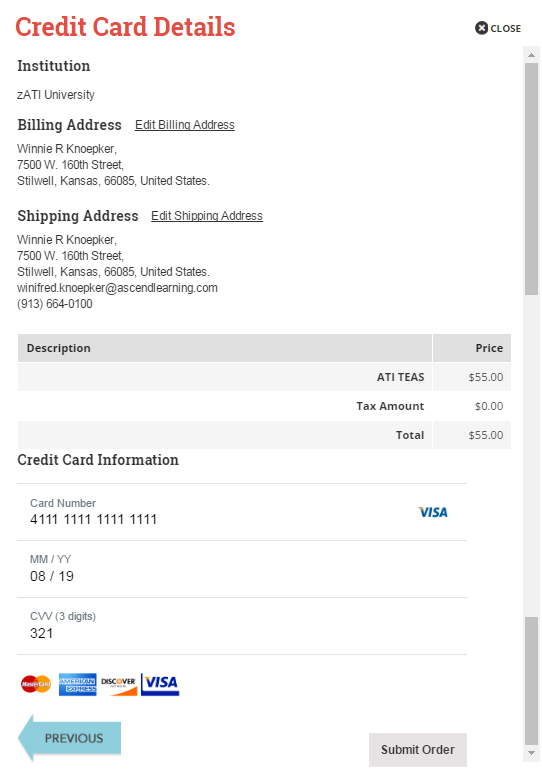 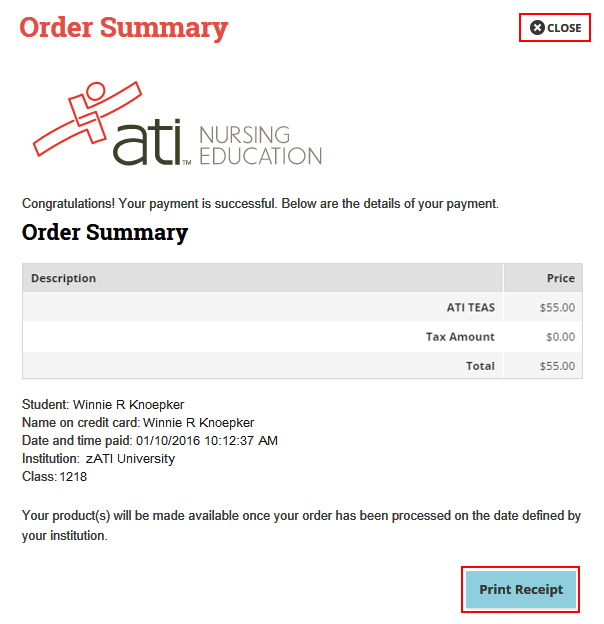 STEP 3: Access the Assessment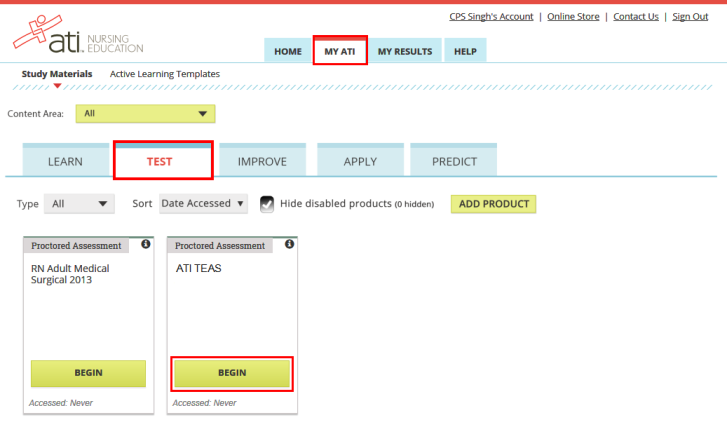 Go back to the top